GUÍA DE CIENCIA                                     Comencemos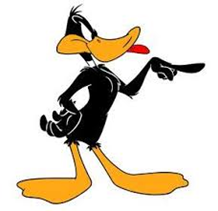 Para trabajar en la siguiente guía debes:Leer y concentrarteOrdenar tu espacio de trabajoTener tus materiales a mano como lápices, goma de borrar Y leer todas las instrucciones dadas en cada actividad I.- Guiándote por la imagen presentado en el PPT, rotula la flor, escribiendo los nombres de sus partes destacadas.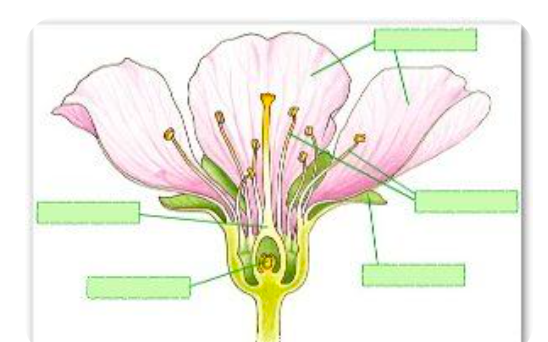 II.- Escribe el nombre de la parte de la flor y explica con tus palabras la función, guíate por el ejemplo dado en el PPTIII.- En tu cuaderno dibuja una flor en la que se pueda apreciar sus diferentes partes, y pinta de color diferente cada parte de la flor,  guíate por el ejemplo dado del PPT .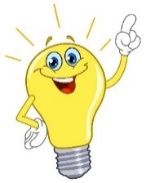 IV.- Lee el siguiente texto con atención y luego responde las preguntas marcando con una x la alternativa correcta. 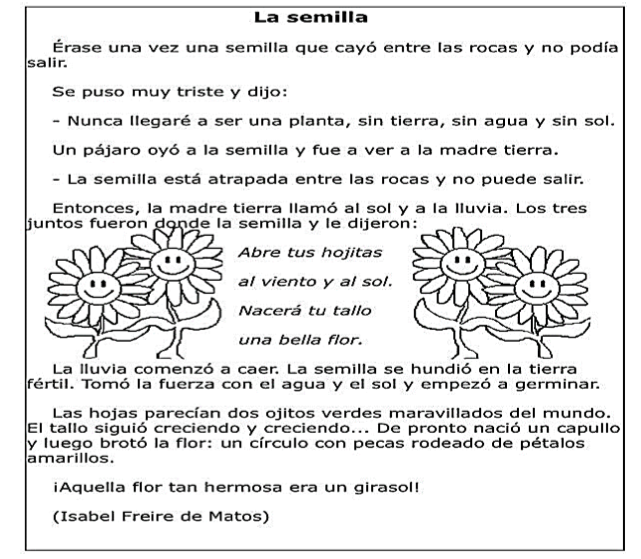 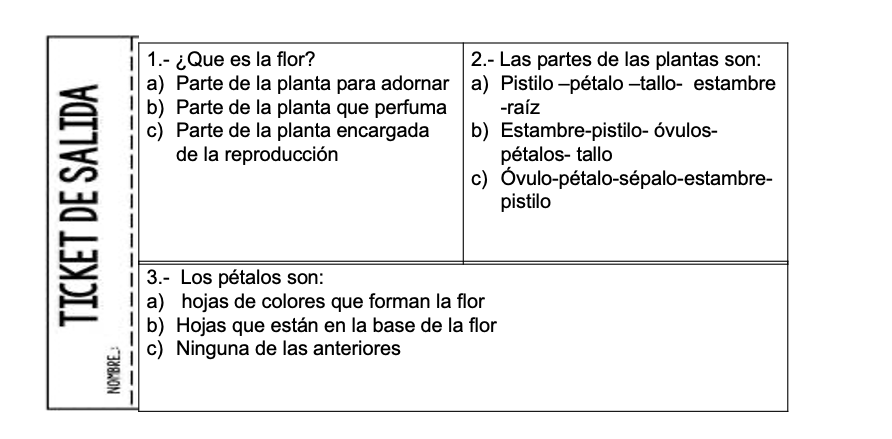 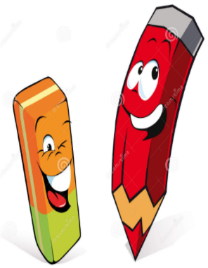 Nombre:Curso: 3°A   Fecha: semana N° 25 ¿QUÉ APRENDEREMOS?¿QUÉ APRENDEREMOS?¿QUÉ APRENDEREMOS?Objetivo: OA 3 Objetivo: OA 3 Objetivo: OA 3 Contenidos:  Las plantas Contenidos:  Las plantas Contenidos:  Las plantas Objetivo de la semana: Identificar la estructura de la flor, rotulando y dando ejemplos mediante guía de trabajo. Objetivo de la semana: Identificar la estructura de la flor, rotulando y dando ejemplos mediante guía de trabajo. Objetivo de la semana: Identificar la estructura de la flor, rotulando y dando ejemplos mediante guía de trabajo. Habilidad: Habilidad: Habilidad: 1.- ¿Dónde cayó la semilla? a) Entre las hojas b) En el camino c) Entre las rocas 2.-¿Cómo tomó fuerza la semilla? a) Con el sol y con el viento b) Con el agua y el viento c) Con el agua y el sol 3.- ¿De qué color eran los pétalos de la flor que brotó? Blancos Amarilloa Rojoa 3) ¿A quién llamó la tierra madre?a) A la tierra y el sol
b) Al sol y a la lluvia
c) A la tierra y a la lluvia 5.-¿Qué flor era la que nació? a) Un girasol.b) Una margarita c) Una rosa5.-¿Qué flor era la que nació? a) Un girasol.b) Una margarita c) Una rosa